                                                                                                                           1  E        2C       3A           4 A          5  E            6 B1. 2.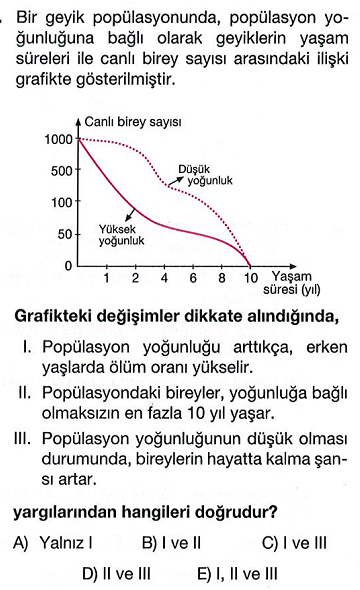 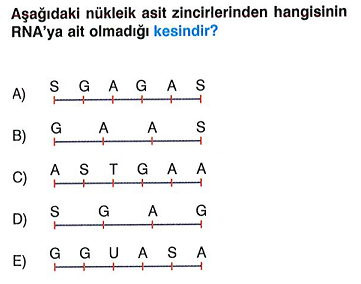 3.4.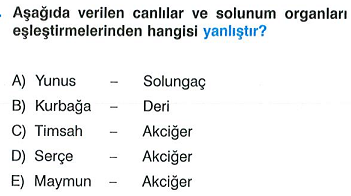 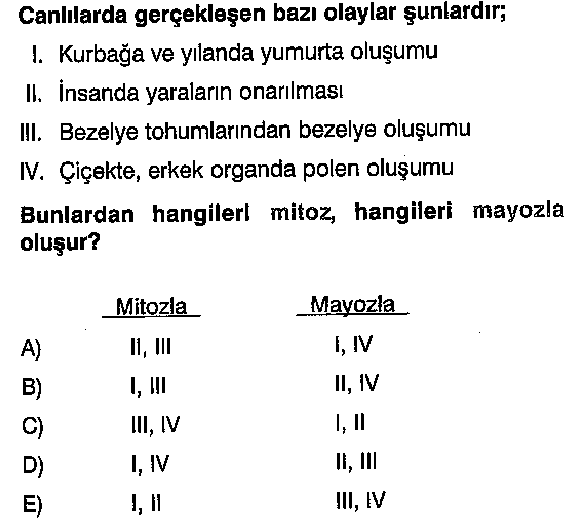 56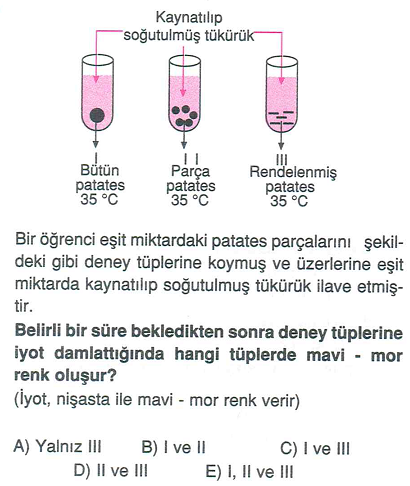 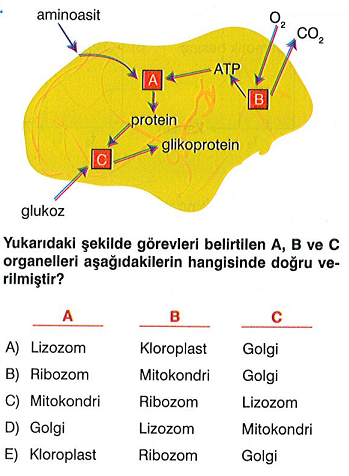 